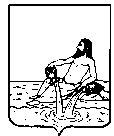 АДМИНИСТРАЦИЯ ВЕЛИКОУСТЮГСКОГО МУНИЦИПАЛЬНОГО ОКРУГАВОЛОГОДСКОЙ ОБЛАСТИПОСТАНОВЛЕНИЕ09.02.2023	   					           	                                № 287г. Великий УстюгОб утверждении муниципальной программы «Совершенствование муниципального управления и основные направления кадровой политики в Великоустюгском муниципальном округе в 2023-2027 годах»В соответствии с Бюджетным кодексом Российской Федерации, постановлением администрации Великоустюгского муниципального округа от 24.01.2023 № 144 «Об утверждении порядка разработки, реализации и оценки эффективности муниципальных программ Великоустюгского муниципального округа Вологодской области», статьями 33 и 38 Устава Великоустюгского муниципального округаПОСТАНОВЛЯЮ:1. Утвердить прилагаемую муниципальную программу «Совершенствование муниципального управления и основные направления кадровой политики в Великоустюгском муниципальном округе в 2023-2027 годах».2. Настоящее постановление вступает в силу после официального опубликования и распространяется на правоотношения, возникшие с 01 января   2023 года.3. Контроль за исполнением настоящего постановления возложить на руководителя аппарата администрации Великоустюгского муниципального округа Шарыпову Е. М.ГлаваВеликоустюгского муниципального округа		                     А. В. КузьминПриложениеУТВЕРЖДЁНпостановлением администрацииВеликоустюгского муниципального округаот 09.02.2023 № 287М У Н И Ц И П А Л Ь Н А Я   П Р О Г Р А М М А«Совершенствование муниципального управления и основные направления кадровой политики в Великоустюгском муниципальном округе в 2023–2027 годах»(далее - Программа)Паспорт Программы23
I. Общая характеристика сферы реализации ПрограммыВ настоящее время существует необходимость увеличения эффективности деятельности органов муниципального управления и этому уделяется значительное внимание. Современные условия предъявляют всё новые и новые требования к содержанию и условиям реализации кадровой политики в муниципальной службе, на что оказывают влияние социально-экономические, политические, демографические факторы, состояние рынка труда и уровень заработной платы в секторе государственного и местного управления. Государством устанавливаются иные приоритетные цели общественного развития, что должно находить отражение и в кадровой политике, реализуемой в органах муниципального управления. Для органов местного самоуправления всегда актуальными являются задачи по совершенствованию муниципального управления и развитию кадрового потенциала. Одним из ключевых условий устойчивого экономического развития и повышения конкурентоспособности округа является обеспеченность его рабочей силой. Эти задачи невозможно решить без модернизации существующей системы муниципального управления округа. Отсутствие необходимых знаний и профессиональных навыков, отвечающих современным потребностям развития общества, приводит к низкому качеству управленческих решений, а, следовательно, к утрате авторитета органов местного самоуправления у населения. В целях повышения результативности деятельности муниципальных служащих необходимо сформировать систему.Необходимо объединить заинтересованные стороны по работе с кадрами и отслеживать ситуацию на рынке труда, вносить коррективы в кадровую программу на основе взаимного сотрудничества администрации округа, службы занятости, организаций, предприятий и учреждений округа, применяя комплексные подходы для улучшения ситуации в целом.Развитие институтов гражданского общества является одним из условий социально-экономического развития страны и её регионов, что и определило появление полномочий  по 4поддержке социально-ориентированных некоммерческих организаций в перечне полномочий всех уровней власти.Некоммерческие организации являются основными институтами гражданского общества и значимыми партнёрами органов местного самоуправления в решении стоящих перед обществом задач. Большинство некоммерческих организаций являются социально-ориенти-рованными и осуществляют значимую деятельность, направленную на решение социальных проблем, развитие гражданского общества.Сотрудничество органов местного самоуправления и некоммерческих организаций оправдало себя в таких формах, как семинары, конференции, общественные советы, совместная реализация социальных проектов. Все они показали, насколько эффективнее решаются общественные проблемы, когда потенциал негосударственных организаций получает поддержку органов местного самоуправления и включается в совместную работу. Реализация данной программы позволит создать систему многоуровневого партнёрства широких слоёв населения с органами местного самоуправления и между собой, объединить ресурсы муниципалитета и общества в решении социально значимых проблем, повысить качественный уровень местного самоуправления, развить некоммерческий сектор.Цель и задачи реализации Программы, перечень целевых показателей, подпрограмм, а также мероприятий Программы сформированы на основе указанных приоритетов.Приложение №1 к Программе содержит информацию о целях и задачах стратегии социально-экономического развития округа, достижение и решение которых будет обеспечено посредством реализации мероприятий муниципальных программ.Текущее управление реализацией Программы осуществляются Главой Великоустюгского муниципального округа, управлением делами администрации Великоустюгского муниципального округа, управлением культуры, спорта и молодёжной политики, а по соответствующим мероприятиям Программы - исполнителями (структурными подразделениями администрации округа).Реализация Программы осуществляется на основе муниципальных контрактов (договоров) на поставку товаров, выполнение работ и оказание услуг для муниципальных нужд в соответствии с законодательством о размещении муниципальных заказов и предоставлении безвозмездных субсидий.Приоритеты муниципальной программы соответствуют Указу Президента Российской Федерации от 21.07. 2020 № 474 «О национальных целях развития России до 2030 года», Указу президента РФ от 07.05.2018 № 204 «О национальных целях и стратегических задачах развития Российской Федерации до 2024 года», Стратегии социально-экономического развития Вологодской области до 2030 года, Стратегии социально-экономического развития Великоустюгского муниципального района на период до 2030 года.5Приложение № 1 к ПрограммеII. Характеристика подпрограмм муниципальной программы2.1    П А С П О Р Тподпрограммы 1 муниципальной программы62.2. Характеристика сферы реализации подпрограммы №1, описание основных проблемВажнейшими условиями повышения эффективности и результативности муниципального управления являются развитие системы муниципальной службы и формирование кадрового потенциала. В целях реализации законодательства Российской Федерации о муниципальной службе приняты необходимые нормативные правовые акты.7Осуществляется организация повышения квалификации служащихВместе с тем нерешёнными остаются следующие проблемы:а) имеется дефицит квалифицированных кадров, обладающих современными знаниями и навыками в области муниципального управления;б) качество дополнительного профессионального обучения служащих не в полной мере соответствует потребностям развития муниципальной службы;в) система отбора кадров для муниципальной службы и методологии управления кадровыми процессами в системе муниципального управления недостаточно эффективны.Дальнейшего совершенствования требуют механизмы предоставления государственных и муниципальных услуг, осуществления разрешительной и контрольно-надзорной деятельности. По данному направлению реализован ряд мероприятий: создан многофункциональный центр предоставления государственных и муниципальных услуг, разработаны и утверждены административные регламенты предоставления муниципальных услуг. В настоящее время развитие муниципальной службы находится на этапе практического применения принципов, целей и задач её функционирования и зависит от реализации программных мероприятий.Одним из ключевых условий устойчивого экономического развития и повышения конкурентоспособности округа является обеспеченность его рабочей силой. В Великоустюгском округе наблюдается тенденция снижения численности населения, в том числе населения в трудоспособном возрасте; на этом фоне присутствует снижение среднесписочной численности работников организаций. Сохраняются тенденции старения и сокращения кадрового состава высококвалифицированных рабочих, уменьшения объёмов профессионально-технической подготовки квалифицированных кадров на производстве.Проблема обеспечения квалифицированными кадрами в отраслях округа остаётся острой, особенно в организациях промышленного и сельскохозяйственного производства, потребительского рынка, учреждениях здравоохранения и образования. Эффективное функционирование экономики невозможно без грамотных руководителей, муниципальных служащих, инженеров, высококвалифицированных специалистов и рабочих. Кадровая обеспеченность во многих организациях округа отличается нестабильностью. В большинстве случаев отсутствует грамотно выстроенная перспективная кадровая политика. Многие организации и учреждения не имеют опыта работы по подготовке, переподготовке и повышению квалификации кадров. В настоящее время работа с кадрами в округе фактически всецело зависит от финансового положения в органах местного самоуправления, организациях, предприятиях и учреждениях, а также от позиции руководителей. Большинство учреждений бюджетной сферы укомплектованы кадрами, но уровень их образования и квалификации не всегда соответствует современным требованиям. Непрестижность рабочих профессий, невысокая заработная плата, низкий уровень условий труда, слабая социальная защищённость работников привели к дефициту «рабочих рук» в разных отраслях, ухудшению качественного состава и профессионального уровня специалистов. Требует совершенствования и система профориентации школьников в округе, вовлечение работодателей в организацию профориентационной работы. Выпускники школ поступают учиться в учреждения среднего и высшего профессионального образования, но процесс закрепления молодых специалистов в округе не отрегулирован. Ощущается нехватка молодёжи со сформированными лидерскими способностями и качествами.Необходимо объединить заинтересованные стороны по работе с кадрами и отслеживать ситуацию на рынке труда, вносить коррективы в кадровую программу на основе взаимного сотрудничества администрации округа, службы занятости, организаций, предприятий и учреждений округа, применяя комплексные подходы для улучшения ситуации в целом.82.3. Механизм реализации мероприятий подпрограммы 1Текущее управление реализацией подпрограммы осуществляются Великоустюгского муниципального округа и управлением делами администрации Великоустюгского муниципального округа, а по соответствующим мероприятиям подпрограммы - исполнителями (структурными подразделениями администрации округа).Реализация подпрограммы 1 осуществляется на основе муниципальных контрактов (договоров) на поставку товаров, выполнение работ и оказание услуг для муниципальных нужд в соответствии с законодательством о размещении муниципальных заказов.2.4. Оценка эффективности реализации подпрограммы 1Администрацией округа в лице управления экономического развития осуществляется мониторинг реализации муниципальной подпрограммы № 1 на основании полугодового мониторинга реализации программ и годовых отчётов о ходе их реализации.Полугодовой мониторинг реализации мероприятий муниципальной подпрограммы ориентирован на раннее предупреждение возникновения проблем и отклонений хода реализации муниципальной программы от запланированного, составляется ежегодно до 25 июля и представляется в управление экономического развития. Годовой отчёт о ходе реализации муниципальной подпрограммы формирует ответственный исполнитель с учётом информации в срок до 1 марта года, следующего за отчётным годом.Оценка эффективности муниципальной подпрограммы № 1 осуществляется на основании раздела «Оценка эффективности муниципальной программы» Порядка разработки, реализации и оценки эффективности муниципальных программ Великоустюгского муниципального округа, утвержденного постановлением администрации Великоустюгского муниципального округа от 24.01.2023 № 144.Оценка эффективности реализации Программы определяется уровнем достижения запланированных показателей муниципальной программы, а также выполнением мероприятий в установленные сроки при освоении запланированного объёма финансирования за отчётный финансовый год и в целом после завершения её реализации.Анализ изменения показателей осуществляется ежегодно.9Приложение № 1 к подпрограмме 1 П Е Р Е Ч Е Н Ь ОСНОВНЫХ МЕРОПРИЯТИЙ И ФИНАНСОВОЕ ОБЕСПЕЧЕНИЕ реализации подпрограммы 1 «Кадровая политика и развитие управления в Великоустюгском муниципальном округе в 2023 – 2027 годы» 10111213141516171819Приложение № 2 к подпрограмме 1С В Е Д Е Н И Яо целевых показателях (индикаторах) подпрограммы 1 муниципальной программы 20Приложение № 3 к подпрограмме 1С В Е Д Е Н И Яо порядке сбора информации и методике расчёта целевых показателей (индикаторов) подпрограммы 1 муниципальной программы 212.5   П А С П О Р Тподпрограммы 2 муниципальной программы222.6. Характеристика сферы реализации Подпрограммы №2,  описание основных проблемСогласно Федеральному закону от 12.01.1996 № 7-ФЗ «О некоммерческих органи-зациях» к полномочиям органов местного самоуправления по решению вопросов поддержки СОНКО относится создание условий для деятельности данных организаций, в том числе путём разработки и реализации муниципальных программ поддержки СОНКО с учётом местных социально-экономических, экологических, культурных и других особенностей.В рамках осуществления данного мероприятия, предполагается обеспечить поддержку СОНКО в соответствии с Порядком определения объёма и предоставления субсидий социально ориентированным некоммерческим организациям, утверждённым постановлением администрации Великоустюгского муниципального округа. Администрация Великоустюгского муниципального округа активно привлекает некоммерческие организации к участию в обсуждении вопросов социально-экономического развития округа.Среди некоммерческих организаций окружного уровня особое место занимают СОНКО, деятельность которых направлена на:а) повышение качества жизни людей пожилого возраста;б) социальную адаптацию инвалидов и их семей;в) защиту прав и свобод человека и гражданина, правовое просвещение и информирование населения;г) благотворительную и добровольческую деятельность.Имущественная поддержка СОНКО заключается в безвозмездной аренде помещений бюджетных учреждений округа для осуществления деятельности, а также проведения мероприятий.Актуальность подпрограммы заключается в необходимости сохранения и дальнейшего развития, существующих социально-ориентированных некоммерческих организаций округа, созданию условий для реализации социально значимых проектов на территории округа, а также более активного включения таких организаций в социально-экономическую жизнь округа. Использование подпрограммы при оказании муниципальной поддержки социально-ориентированным некоммерческим организациям позволит комплексно решать вопросы, связанные с наращиванием потенциала социально ориентированных некоммерческих организаций и обеспечением максимально эффективного его использования для решения социальных проблем населения, учётом общественного мнения при принятии решений, касающихся значимых социальных вопросов.Примером взаимодействия администрации Великоустюгского округа и общественных организаций служат социокультурные мероприятия с участием общественных организаций ветеранов и инвалидов, ежегодные массовые мероприятия: День защитника Отечества, День Победы, День памяти и скорби, Международного дня пожилого человека; мероприятия, направленные на оздоровление различных категорий граждан: «Лыжня здоровья», «Фестиваль финской ходьбы». Совместно с СОНКО реализуются различные проекты, в том числе международный - «Здоровые города, районы и посёлки».232.7  Механизм реализации мероприятий подпрограммы 2Текущее управление реализацией подпрограммы осуществляется Великоустюгским муниципальным округом и управлением делами администрации Великоустюгского муниципального округа, а по соответствующим мероприятиям подпрограммы - исполнителями (структурными подразделениями администрации округа).Реализация подпрограммы 2 осуществляется на основе предоставления безвозмездных субсидий и заключения муниципальных контрактов (договоров) на поставку товаров, выполнение работ и оказание услуг в соответствии с законодательством о размещении муниципальных заказов.2.8   Оценка эффективностии последствий реализации подпрограммы 2Администрацией округа в лице управления экономического развития осуществляется мониторинг реализации муниципальной подпрограммы № 2 на основании полугодового мониторинга реализации программ и годовых отчётов о ходе их реализации.Полугодовой мониторинг реализации мероприятий муниципальной подпрограммы ориентирован на раннее предупреждение возникновения проблем и отклонений хода реализации муниципальной программы от запланированного, составляется ежегодно до 25 июля и представляется в управление экономического развития. Годовой отчёт о ходе реализации муниципальной подпрограммы формирует ответственный исполнитель с учётом информации в срок до 1 марта года, следующего за отчётным годом.Оценка эффективности муниципальной подпрограммы № 2 осуществляется на основании раздела «Оценка эффективности муниципальной программы» Порядка разработки, реализации и оценки эффективности муниципальных программ Великоустюгского муниципального округа, утвержденного постановлением администрации Великоустюгского муниципального округа от 24.01.2023 № 144.Оценка эффективности реализации Программы определяется уровнем достижения запланированных показателей муниципальной программы, а также выполнением мероприятий в установленные сроки при освоении запланированного объёма финансирования за отчётный финансовый год и в целом после завершения её реализации.Анализ изменения показателей осуществляется ежегодно.24Приложение 1 к подпрограмме № 2 П Е Р Е Ч Е Н Ь ОСНОВНЫХ МЕРОПРИЯТИЙ И ФИНАНСОВОЕ ОБЕСПЕЧЕНИЕ реализации подпрограммы 2 «Взаимодействие с социально ориентированными некоммерческими организациями» 2526Приложение № 2 к подпрограмме № 2С В Е Д Е Н И Яо целевых показателях (индикаторах) подпрограммы 2 муниципальной программыПриложение № 3 к подпрограмме № 2С В Е Д Е Н И Яо порядке сбора информации и методике расчёта целевых показателей (индикаторов) подпрограммы 2 муниципальной программы 27Приложение № 3 к ПрограммеС В Е Д Е Н И Яо целевых показателях (индикаторах) муниципальной Программы «Совершенствование муниципального управления и основные направления кадровой политики в Великоустюгском муниципальном районе в 2023-2027 годах»28О Б Щ И Е   С В Е Д Е Н И Яо региональных проектах, направленных на достижение целейи решение задач муниципальной Программы<1> Указываются наименования целевых показателей (индикаторов) государственной программы, на достижение которых направлен региональный проект.29 Приложение № 1 к ПрограммеО Ц Е Н К Авлияния реализации муниципальной программы на достижение показателей стратегиисоциально-экономического развития района в сфере реализации муниципальной программы<*> Указываются конкретные годы периода реализации муниципальной программы.<**> Указывается основное мероприятие или несколько основных мероприятий программы (подпрограммы), направленных на достижение показателей стратегии социально-экономического развития района в сфере реализации муниципальной программы.Наименование Программы«Совершенствование муниципального управления и основные направления кадровой политики в Великоустюгском муниципальном округе в 2023–2027 годах»Ответственный исполнитель Программы Органы местного самоуправления Великоустюгского муниципального округаИсполнители ПрограммыУправление делами администрации Великоустюгского муниципального округа, Великоустюгская ДумаСоисполнителиПрограммыСтруктурные подразделения администрации Великоустюгского муниципального округа, АНО «Центр молодёжных инициатив»Подпрограммы муниципальной Программы1 подпрограмма - «Кадровая политика и развитие управления в Великоустюгском муниципальном округе»2 подпрограмма - «Поддержка социально ориентированных некоммерческих организаций в Великоустюгском муниципальном округе»Основные целиПрограммы1) повышение эффективности функционирования системы муниципального управления в Великоустюгском муниципальном округе;2) определение основных направлений кадровой политики в округе и обеспечение квалифицированными кадрами органов местного самоуправления, предприятий, учреждений и организаций округа с целью дальнейшего социально-экономического развития округа;3) создание условий для повышения эффективности деятельности социально ориентированных некоммерческих организаций (далее - СОНКО), осуществляющих деятельность за счёт средств бюджета округаОсновныезадачиПрограммы1) повышение эффективности деятельности служащих органов местного самоуправления округа;2) внедрение эффективных технологий управления персоналом и развития кадрового потенциала в системе муниципальной службы;3) повышение качества и доступности государственных и муниципальных услуг на территории округа, снижение административных барьеров;4) создание, совершенствование и повышение эффективности системы подготовки, переподготовки и повышения квалификации кадров в органах местного самоуправления округа;5) популяризация и повышение престижа профессий;6) финансирование мероприятий в области кадровой политики;7) повышение эффективности подготовки резерва управленческих кадров;8) создание автоматизированной базы данных рынка труда в округе, включая сведения об отраслевых потребностях в специалистах, возможностях их подготовки;9) разработка комплекса мер по закреплению квалифицированных кадров в округе;10) привлечение и закрепление в округе выпускников высших и средних профессиональных учебных заведений, молодых специалистов;11) формирование резерва управленческих кадров округа;12) обобщение имеющегося опыта работы предприятий, организаций и учреждений округа по обеспечению кадрами;13) обеспечение эффективного взаимодействия администрации округа и предприятий, организаций и учреждений округа по решению кадровых вопросов;14) предоставление финансовой, имущественной, информационно-методической и консультационной поддержки СОНКО;15) создание условий для повышения активности деятельности СОНКО и формирования новых социально ориентированных организаций в округеЦелевые показатели (индикаторы) муниципальной Программы1) Внедрение эффективных технологий управления персоналом и развития кадрового потенциала.2) Создание условий для формирования новых рабочих мест. 3) Оказание финансовой, имущественной, консультативной поддержки деятельности, направленной на решение социальных проблем, развитие гражданского общества в Великоустюгском муниципальном округеСроки реализацииПрограммы2023-2027 годыОбъёмы финансового обеспечения Программыобъём финансирования мероприятий муниципальной программы – 1379731,30 тыс. рубОжидаемыерезультатыреализацииПрограммы1) повышение эффективности муниципальной службы и результативности профессиональной служебной деятельности служащих;2) назначение на должности муниципальной службы группы «главные» из резерва управленческих кадров - не менее 70 % от общего числа назначенных;3) уровень удовлетворённости граждан, проживающих на территории округа, качеством предоставления государственных и муниципальных услуг к 2027 году - не менее 90 %;4) создание единой системы профориентационной работы, ориентированной на конкретную кадровую ситуацию в округе;5) установление прямых контактов органов местного самоуправления округа, руководителей предприятий, организаций и учреждений с высшими и средними профессиональными учебными заведениями;6) создание условий для закрепления в округе молодых квалифицированных кадров;7) создание в администрации округа единого банка данных о наличии кадров и потребности в них в округе;8) создание резерва управленческих кадров округа;9) увеличение количества совместных с органами местного самоуправления округа мероприятий;10) обеспечение выполнения целей, задач и показателей Программы в разрезе основных мероприятийНаименование подпрограммы 1«Кадровая политика и развитие управления в Великоустюгском муниципальном округе в 2023 – 2027 годы»Ответственный исполнитель подпрограммы 1Органы местного самоуправления Великоустюгского муниципального округаИсполнители подпрограммы 1Управление делами администрации Великоустюгского муниципального округаСоисполнителиподпрограммы 1Структурные подразделения администрации Великоустюгского муниципального округа, Великоустюгская Дума, отделение занятости населения по Великоустюгскому округу КУ ВО «Центр занятости населения Вологодской области»Основные целиподпрограммы 1Повышение эффективности функционирования системы муниципального управления и определение основных направлений кадровой политики в округе для обеспечения квалифицированными кадрами органов местного самоуправления, предприятий, учреждений и организаций округа с целью дальнейшего социально-экономического развития в Великоустюгском муниципальном округеОсновныезадачиподпрограммы 11) повышение эффективности деятельности служащих органов местного самоуправления округа;2) внедрение эффективных технологий управления персоналом и развития кадрового потенциала в системе муниципальной службы;3) повышение качества и доступности государственных и муниципальных услуг на территории округа, снижение административных барьеров;4) создание, совершенствование и повышение эффективности системы подготовки, переподготовки и повышения квалификации кадров в органах местного самоуправления округа;5) популяризация и повышение престижа профессий;6) повышение эффективности подготовки резерва управленческих кадров;7) привлечение и закрепление в округе выпускников высших и средних профессиональных учебных заведений, молодых специалистов;8) формирование резерва управленческих кадров округа;9) обеспечение эффективного взаимодействия администрации округа и предприятий, организаций и учреждений округа по решению кадровых вопросовЦелевые Показатели ( индикаторы) подпрограммы 1 Перечень целевых показателей муниципальной программы приведен в приложении 2 Подпрограмме №1Срокиреализацииподпрограммы 12023-2027 годыОбъёмы иисточникифинансирования подпрограммы 1Общий объём финансового обеспечения составляет:1349081,30 тыс. руб Ожидаемыерезультатыреализацииподпрограммы 11) повышение эффективности муниципальной службы и результативности профессиональной служебной деятельности служащих;2) назначение на должности муниципальной службы группы «главные» из резерва управленческих кадров - не менее 70 % от общего числа назначенных;3) уровень удовлетворённости граждан, проживающих на территории округа, качеством предоставления государственных и муниципальных услуг к 2027 году - не менее 90 %;4) создание единой системы профориентационной работы, ориентированной на конкретную кадровую ситуацию в округе;5) установление прямых контактов органов местного самоуправления округа, руководителей предприятий, организаций и учреждений округа с высшими и средними профессиональными учебными заведениями;6) создание условий для закрепления в округе молодых квалифицированных кадров;7) создание в администрации округа единого банка данных о наличии кадров и потребности в них в округе;8) создание резерва управленческих кадров округа;9) увеличение количества совместных с органами местного самоуправления округа мероприятий;10) обеспечение выполнения целей, задач и показателей Программы в разрезе основных мероприятий№п/пОтветственный исполнитель, соисполнитель, исполнительНаименование основного  мероприятия, мероприятия муниципальной программыНаименование основного  мероприятия, мероприятия муниципальной программыОжидаемый непосредственный результатИсточник финансового обеспеченияРасходыРасходыРасходыРасходыРасходыВсего за 2023-2027 годы№п/пОтветственный исполнитель, соисполнитель, исполнительНаименование основного  мероприятия, мероприятия муниципальной программыНаименование основного  мероприятия, мероприятия муниципальной программыОжидаемый непосредственный результатИсточник финансового обеспеченияед.изм20232024202520262027Всего за 2023-2027 годы1233456789101112Итого по подпрограмме 1 муниципальной программы«Кадровая политика и развитие управления в Великоустюгском муниципальном округе в 2023 – 2027 годы»«Кадровая политика и развитие управления в Великоустюгском муниципальном округе в 2023 – 2027 годы»Повышение эффектив-ности функционирования системы муниципального управления и оп-ределение основ-ных направлений кадровой политики в районе для обеспечения квалифицированными кадрами органов местного самоуправления, предприятий, учреждений и организаций округа с целью дальнейшего социально-экономического развития в Великоустюгском муниципальном округе;всего, в том числетыс. руб271506,20269639,70269683,40269096,00269156,001349081,30Итого по подпрограмме 1 муниципальной программы«Кадровая политика и развитие управления в Великоустюгском муниципальном округе в 2023 – 2027 годы»«Кадровая политика и развитие управления в Великоустюгском муниципальном округе в 2023 – 2027 годы»Повышение эффектив-ности функционирования системы муниципального управления и оп-ределение основ-ных направлений кадровой политики в районе для обеспечения квалифицированными кадрами органов местного самоуправления, предприятий, учреждений и организаций округа с целью дальнейшего социально-экономического развития в Великоустюгском муниципальном округе;собственные доходы бюджета округатыс. руб250389,70248465,0248459,0250090,00250150,001247553,70Итого по подпрограмме 1 муниципальной программы«Кадровая политика и развитие управления в Великоустюгском муниципальном округе в 2023 – 2027 годы»«Кадровая политика и развитие управления в Великоустюгском муниципальном округе в 2023 – 2027 годы»Повышение эффектив-ности функционирования системы муниципального управления и оп-ределение основ-ных направлений кадровой политики в районе для обеспечения квалифицированными кадрами органов местного самоуправления, предприятий, учреждений и организаций округа с целью дальнейшего социально-экономического развития в Великоустюгском муниципальном округе;межбюджетные трансферты из областного бюджетатыс. руб19785,2019784,2019784,2019001,4019001,4097356,40Итого по подпрограмме 1 муниципальной программы«Кадровая политика и развитие управления в Великоустюгском муниципальном округе в 2023 – 2027 годы»«Кадровая политика и развитие управления в Великоустюгском муниципальном округе в 2023 – 2027 годы»Повышение эффектив-ности функционирования системы муниципального управления и оп-ределение основ-ных направлений кадровой политики в районе для обеспечения квалифицированными кадрами органов местного самоуправления, предприятий, учреждений и организаций округа с целью дальнейшего социально-экономического развития в Великоустюгском муниципальном округе;межбюджетные трансферты из федерального  бюджетатыс. руб1331,301390,501440,204,64,64171,20Основные мероприятия кадровой политики и повышению престижа муниципальной службыОсновные мероприятия кадровой политики и повышению престижа муниципальной службыОсновные мероприятия кадровой политики и повышению престижа муниципальной службыОсновные мероприятия кадровой политики и повышению престижа муниципальной службыОсновные мероприятия кадровой политики и повышению престижа муниципальной службыОсновные мероприятия кадровой политики и повышению престижа муниципальной службыОсновные мероприятия кадровой политики и повышению престижа муниципальной службыОсновные мероприятия кадровой политики и повышению престижа муниципальной службыОсновные мероприятия кадровой политики и повышению престижа муниципальной службыОсновные мероприятия кадровой политики и повышению престижа муниципальной службыОсновные мероприятия кадровой политики и повышению престижа муниципальной службыОсновные мероприятия кадровой политики и повышению престижа муниципальной службыОсновные мероприятия кадровой политики и повышению престижа муниципальной службы1Развитие системы подготовки кадровсобственные доходы бюджета округатыс. руб1820,02120,02120,02120,02120,010300,01.1Управлениеделами, управление образованияУправлениеделами, управление образованияОплата обучения курсов повышения квалификации, профессиональной подготовки, семинаровОбеспечение профессиональной подготовки служащихсобственные доходы бюджета округатыс. руб400,0400,0400,0400,0400,02 000,01.2УправлениеделамиУправлениеделамиВнедрение опыта наставничестваПередача опыта от наставников лицам, стоящим в резерве управленческих кадров, и молодым специалистамсобственные доходы бюджета округатыс. руб0,00,00,00,00,00,01234567891011121.3УправлениеделамиПодготовка и проведение Праздника труда и открытия  Доски почётаПоощрение граждан за выдающиеся заслуги перед округомсобственные доходы бюджета округатыс. руб50,050,050,050,050,0250,01.4Управление делами, управление культуры, спорта и молодежной политики, финансовое управление, Великоустюгская ДумаПроведение официальных приёмов, торжественных мероприятий, встреч с участием Главы Великоустюгского муниципального округа, посвящённых профессиональным праздникам и памятным датамПоощрение граждан завыдающиесязаслуги перед округомсобственные доходы бюджета округатыс. руб1 200,01 500,01 500,01 500,01 500,07 200,01.5Управление образованияПроведение Ярмарки профессий «День карьеры молодёжи»Профессиональнаяориентацияшкольников,повышениепрестижа профессийсобственные доходы бюджета округатыс. руб5,05,05,05,05,025,01.6Управление образованияПроведение  профориентационного мероприятия - ярмарка учебных мест «Навигатор профессий» (встреча с учреждениями среднего профессионального образования)Профессиональнаяориентацияшкольников,повышениепрестижа профессийсобственные доходы бюджета округатыс. руб5,05,05,05,05,025,01.7Управление образованияПроведение научно-практических конференций с участием ФГБОУ ВО «Вологодский государственный университет» и ФГБОУ ВПО «Череповецкий государственный университет»Профессиональнаяориентацияшкольников,повышениепрестижа профессийсобственные доходы бюджета округатыс. руб10,010,010,010,010,050,01.8УправлениеделамиОрганизация конкурса на звание «Лучший работник органов местного самоуправления Великоустюгского муниципального округа»Стимулирование муниципальных служащих к исполнению должностных обязанностей на высоком уровнесобственныедоходы бюджета округатыс. руб69,069,069,069,069,0345,01.9Отделинформационных технологийПроведение обучающих семинаров в рамках проекта «Электронный гражданин»Совершенствование профессионального развития служащихсобственные доходы бюджета округатыс. руб81,081,081,081,081,0405,01.10УправлениеделамиПодготовка плана-графика обучения работников органов местного самоуправления (повышения квалификации, профессиональной переподготовки)Совершенствование профессионального развития служащихсобственные доходы бюджета округатыс. руб0,000,000,000,000,000,001234567891011121.11Управление делами,правовое управлениеПроведение семинаров для служащих по актуальным вопросам (учёба аппарата по отдельным планам)Оперативное реагирование на изменения действующего законодательства, развитие компетенцийсобственные доходы бюджета округатыс. руб0,000,000,000,000,000,001.12Управление деламиОрганизация работы по формированию и подготовке резерва управленческих кадровОбновление состава и эффективное использование резерва управленческих кадровсобственныедоходы бюджета округатыс. руб0,000,000,000,000,000,002Социальная поддержка собственные доходы бюджета округатыс.руб11359,411359,411359,411565,811565,857209,82.1Финансовое управлениеВыплаты дополнительного материального стимулирования в соответствии с п. 4 положения, утверждённого распоряжением Главы Великоустюгского муниципального округа от 23.12.2023 № 5, в том числе материальная помощь на восстановление здоровья в связи с имеющимися заболеваниями при наличии соответствующих медицинских показаний по п. 4.3.1 порядка, утверждённого распоряжением Главы Великоустюгского муниципального округаФинансоваяподдержкасобственные доходы бюджета округатыс. руб1 000,01 000,01 000,01 000,01 000,05 000,02.2Великоустюгская ДумаСоциальные гарантии муниципальным служащим при выходе на пенсиюФинансоваяподдержкасобственные доходы бюджета округатыс. руб9346,89346,89346,89283,29283,246606,802.3Великоустюгская ДумаВыплаты почётным гражданам Великоустюгского муниципального округаФинансоваяподдержкасобственные доходы бюджета округатыс. руб782,6782,6782,61052,61052,64453,02.4УправлениеделамиПоощрение граждан за заслуги перед Великоустюгским муниципальным округомФинансоваяподдержкасобственные доходы бюджета округатыс. руб115,0115,0115,0115,0115,0575,02.5УправлениеделамиВыплата единовременного денежного вознаграждения гражданам, награждённым медалью «За заслуги перед Великоустюгским округом»Финансоваяподдержкасобственные доходы бюджета округатыс. руб115,0115,0115,0115,0115,0575,01234567891011123Отделэкономики управления экономического развитияАнализ рынка труда Великоустюгского муниципального округаКонтролируемый уровень безработицы.Удовлетворение потребности рынка труда в оптимально сбалансированных по количеству и качеству кадрах, обеспечивающих стабильное развитие экономики округасобственные доходы бюджета округатыс. руб0,000,000,000,000,000,003.1Отделэкономики управления экономического развитияРазработка прогноза потребностей организаций муниципального образования в кадрах в разрезе отраслей экономики и профессий (специальностей)Контролируемый уровень безработицы.Удовлетворение потребности рынка труда в оптимально сбалансированных по количеству и качеству кадрах, обеспечивающих стабильное развитие экономики округасобственныедоходы бюджета округатыс. руб0,000,000,000,000,000,003.2Отделение занятости населения по Великоустюгскому округу КУ ВО «Центр занятости населения Вологодской области»Проведение ярмарок вакансий рабочих и учебных местПопуляризация и повышениепрестижа профессийсобственные доходы бюджета округатыс. руб0,000,000,000,000,000,004Структурные подразделения администрации округа, курирующие данное направление деятельностиОрганизация работы по подготовке, переподготовке и повышению квалификации кадров органов местного самоуправления округа, предприятий, организаций и учреждений в соответствии с действующим законодательствомРазвитие системы подготовки персонала в организациях, повышения их профессионального уровнясобственные доходы бюджета округатыс. руб0,000,000,000,000,000,005УправлениеделамиПроведение мероприятий, посвящённых Международному дню пожилых людейСтимулированиеслужащихсобственные доходы бюджета округатыс. руб50,0050,0050,0050,0050,00250,006УправлениеделамиВыплата единовременной материальной помощи ветеранам органов местного самоуправления Великоустюгского муниципального округа в связи с юбилейными днями рождения Стимулированиеслужащихсобственные доходы бюджета округатыс. руб109,1128,2110,9110,00110,00568,20Взаимодействие органов местного самоуправления с институтом старост населённых пунктов, территориальным общественным самоуправлением, общественными советами, их развитие и поддержкаВзаимодействие органов местного самоуправления с институтом старост населённых пунктов, территориальным общественным самоуправлением, общественными советами, их развитие и поддержкаВзаимодействие органов местного самоуправления с институтом старост населённых пунктов, территориальным общественным самоуправлением, общественными советами, их развитие и поддержкаВзаимодействие органов местного самоуправления с институтом старост населённых пунктов, территориальным общественным самоуправлением, общественными советами, их развитие и поддержкаВзаимодействие органов местного самоуправления с институтом старост населённых пунктов, территориальным общественным самоуправлением, общественными советами, их развитие и поддержкаВзаимодействие органов местного самоуправления с институтом старост населённых пунктов, территориальным общественным самоуправлением, общественными советами, их развитие и поддержкаВзаимодействие органов местного самоуправления с институтом старост населённых пунктов, территориальным общественным самоуправлением, общественными советами, их развитие и поддержкаВзаимодействие органов местного самоуправления с институтом старост населённых пунктов, территориальным общественным самоуправлением, общественными советами, их развитие и поддержкаВзаимодействие органов местного самоуправления с институтом старост населённых пунктов, территориальным общественным самоуправлением, общественными советами, их развитие и поддержкаВзаимодействие органов местного самоуправления с институтом старост населённых пунктов, территориальным общественным самоуправлением, общественными советами, их развитие и поддержкаВзаимодействие органов местного самоуправления с институтом старост населённых пунктов, территориальным общественным самоуправлением, общественными советами, их развитие и поддержкаВзаимодействие органов местного самоуправления с институтом старост населённых пунктов, территориальным общественным самоуправлением, общественными советами, их развитие и поддержка7Стимулирование института старост населённых пунктов и Общественных советов на территории Великоустюгского муниципального округасобственные доходы бюджета округатыс. руб728,90788,90848,90908,9968,94244,51234567891011127.1УправлениеделамиВыплаты старостам за работу по развитию населённого пункта и оказанию содействия по осуществлению местного самоуправленияОбеспечение деятельности не менее 18 старост сельских населенных пунктовсобственные доходы бюджета округатыс. руб.324,0324,0324,0324,0324,01 620,07.2Управление деламиКонкурс «Лучший староста»Повышение активности работы старостсобственные доходы бюджета округатыс. руб.344,9344,9344,9344,9344,91724,57.3Управление деламиПредоставление субсидий победителям конкурса проектов территориальное общественное самоуправлениеРеализация не менее 3 инициативных проектов в годсобственные доходы бюджета округатыс. руб.60,0120,0180,0240,0300,0900,0Организация деятельности органов местного самоуправленияОрганизация деятельности органов местного самоуправленияОрганизация деятельности органов местного самоуправленияОрганизация деятельности органов местного самоуправленияОрганизация деятельности органов местного самоуправленияОрганизация деятельности органов местного самоуправленияОрганизация деятельности органов местного самоуправленияОрганизация деятельности органов местного самоуправленияОрганизация деятельности органов местного самоуправленияОрганизация деятельности органов местного самоуправленияОрганизация деятельности органов местного самоуправленияОрганизация деятельности органов местного самоуправления8Обеспечение деятельности муниципальных учрежденийсобственные доходы бюджета округатыс. руб71394,671907,671270,271335,771335,7357243,88Обеспечение деятельности муниципальных учрежденийобластной бюджеттыс. руб14778,814778,814778,814 203,514 203,572743,48.1Глава округаОрганизация деятельности по оказанию муниципальных услуг бюджетного учреждения «Многофункциональный центр организации и оказания государственных и муниципальных услуг Великоустюгского муниципального округа» Увеличение доли граждан, имеющих доступ к получению муниципальных услуг по принципу «одного окна» по месту пребываниясобственные доходы бюджета округатыс. руб2173,52173,52173,52 421,92 421,911364,38.1Глава округаОрганизация деятельности по оказанию муниципальных услуг бюджетного учреждения «Многофункциональный центр организации и оказания государственных и муниципальных услуг Великоустюгского муниципального округа» Увеличение доли граждан, имеющих доступ к получению муниципальных услуг по принципу «одного окна» по месту пребываниямежбюджетные трансферты из областного бюджетатыс. руб14778,814778,814778,814203,514203,572743,48.2Глава округаСодержание муниципального казённого учреждения «Горстройзаказчик» собственные доходы бюджета округатыс. руб5686,25754,05707,05524,15524,128195,48.3Глава округаХозяйственное обслуживание аппарата управлениясобственные доходы бюджета округатыс. руб63534,963980,163389,763389,763389,7317684,19Организация деятельности органов местного самоуправления Обеспечение выполнения целей, задач и показателей Программысобственные доходы бюджета округатыс. руб164927,7162110,9162699,6163999,6163999,6817737,49Организация деятельности органов местного самоуправления Обеспечение выполнения целей, задач и показателей Программымежбюджетные трансферты из федерального  бюджетатыс. руб1331,31390,51440,24,64,64171,29Организация деятельности органов местного самоуправления Обеспечение выполнения целей, задач и показателей Программымежбюджетные трансферты из областного бюджетатыс. руб5006,45005,45005,44797,94797,924613,09.1Председатель Великоустюгской думыОбеспечение деятельности Великоустюгской ДумыОбеспечение выполнения целей, задач и показателей Программысобственные доходы бюджета округатыс. руб3792,83852,83872,23872,23872,219262,21234567891011129.2Глава округаОбеспечение деятельности аппарата управления администрации округа собственные доходы бюджета округатыс. руб99290,199378,099477,999477,999477,9497101,89.2Глава округаОбеспечение деятельности аппарата управления администрации округа межбюджетные трансферты из федерального бюджетатыс. руб1331,31390,51440,24,64,64171,29.2Глава округаОбеспечение деятельности аппарата управления администрации округа 9.2Глава округаОбеспечение деятельности аппарата управления администрации округа межбюджетные трансферты из областного бюджетатыс. руб5006,45005,45005,44797,94797,924613,09.3Глава округаОбеспечение деятельности территориальных отделов администрации округаОбеспечение выполнения целей, задач и показателей Программысобственные доходы бюджета округатыс. руб59894,858880,159349,559349,559349,5296823,49.3Глава округаОбеспечение деятельности территориальных отделов администрации округаОбеспечение выполнения целей, задач и показателей Программымежбюджетные трансферты из федерального  бюджетатыс. руб0,00,00,00,00,00,09.3Глава округаОбеспечение деятельности территориальных отделов администрации округаОбеспечение выполнения целей, задач и показателей Программымежбюджетные трансферты из областного бюджетатыс. руб0,00,00,00,00,00,09.4Отдел информационных технологийОбновление информационного, компьютерного и прочего оборудования в рамках совершенстоввания муниципального управления Повышениеэффективностии результативностидеятельности служащихсобственные доходы бюджета округатыс. руб1950,00,00,01300,01300,04550,010Совершенствование правовых основ службы собственные доходы бюджета округатыс.руб0,000,000,000,000,000,0010.1Правовое управление; управлениеделамиРазработка нормативных правовых актов по вопросам организации муниципальной службы и работы лиц, замещающих должности, не отнесённые к должностям муниципальной службыПолнота правового регулирования вопросов прохождения службы в рамках компетенциисобственные доходы бюджета округатыс.руб0,000,000,000,000,000,0012345678910111210.2УправлениеделамиПроведение проверок соблюдения муници-пальными служащими запретов и ограничений, предусмотренных законо-дательством, а также све-дений о доходах, рас-ходах, имуществе и обя-зательствах имущест-венного характераОбеспечение проведения проверок, предусмотренных законодательствомсобственные доходы бюджета округатыс.руб0,000,000,000,000,000,0011УправлениеделамиСовершенствование организационных механизмов профессиональной служебной деятельности работниковПрименениесовременныхмеханизмовстимулированияслужащих к исполнениюдолжностныхобязанностейна высоком уровнесобственные доходы бюджета округатыс.руб0,000,000,000,000,000,0011.1УправлениеделамиВнедрение в практику кадровой работы обяза-тельного учёта стажа работы в органах мес-тного самоуправления, безупречности и эффек-тивности исполнения служащим своих долж-ностных обязанностей при назначении на вы-шестоящую должность, прохождении аттестации, включении в кадровый резервИспользованиесистемы показателей результативности профессиональной служебной деятельности служащихсобственные доходы бюджета округатыс.руб0,000,000,000,000,000,0011.2УправлениеделамиВнедрение системы оплаты труда по результатам и системы мотивации служащихПовышениекачества оценкислужащихсобственные доходы бюджета округатыс.руб0,000,000,000,000,000,0011.3УправлениеделамиСовершенствование ме-анизма участия неза-висимых экспертов в составе конкурсных (ат-тестационных) комиссийПовышениекачества оценкислужащихсобственные доходы бюджета округатыс.руб0,000,000,000,000,000,0012Совершенствование пре-доставления муници-пальных услугПовышение качества и доступности оказания муниципальных услугсобственные доходы бюджета округатыс.руб.0,000,000,000,000,000,0012.1Правовое управлениеПроведение мониторинга качества и доступности муниципальных услугПовышение качества и доступности оказания муниципальных услугсобственные доходы бюджета округатыс.руб.0,000,000,000,000,000,00122345678910111212.2Структурные подразделения и органы администрации,оказывающие услуги Структурные подразделения и органы администрации,оказывающие услуги Внесение изменений в муниципальные норма-тивные правовые акты, административные регла-менты предоставления муниципальных услуг в части совершенствования порядка их предоставле-нияПовышение качества и доступности оказания муниципальных услугсобственные доходы бюджета округатыс.руб.0,000,000,000,000,000,0012.3Управлениеделами;правовое управлениеУправлениеделами;правовое управлениеИнформирование населения о новых формах получения муниципальных услугУвеличение доли граждан, использующих механизм получения муниципальных услуг в электронной формесобственные доходы бюджета округатыс.руб.0,000,000,000,000,000,00Мероприятия по повышению престижа профессий.Мероприятия по повышению престижа профессий.Мероприятия по повышению престижа профессий.Мероприятия по повышению престижа профессий.Мероприятия по повышению престижа профессий.Мероприятия по повышению престижа профессий.Мероприятия по повышению престижа профессий.Мероприятия по повышению престижа профессий.Мероприятия по повышению престижа профессий.Мероприятия по повышению престижа профессий.Мероприятия по повышению престижа профессий.Мероприятия по повышению престижа профессий.Мероприятия по повышению престижа профессий.13Структурныеподразделения администрации округа, курирующие данное направлениедеятельностиСоздание банка данных об образовательных учреждениях городаСоздание банка данных об образовательных учреждениях городаПрофессиональнаяориентацияшкольников,повышениепрестижа профессийсобственныедоходы бюджета округатыс.руб.0,000,000,000,000,000,0014Структурныеподразделения администрации округа, курирующие данное направлениедеятельностиАнализ профориентационной работы в школах района, подготовка предложений по её совершенствованиюАнализ профориентационной работы в школах района, подготовка предложений по её совершенствованиюПрофессиональнаяориентацияшкольников,повышениепрестижа профессийсобственныедоходы бюджета округатыс.руб.0,000,000,000,000,000,0015Структурныеподразделения администрации округа, курирующие данное направлениедеятельностиПроведение профориентационных мероприятийПроведение профориентационных мероприятийПрофессиональнаяориентацияшкольников,повышениепрестижа профессийсобственные доходы бюджета округатыс.руб.0,000,000,000,000,000,0015.1Структурныеподразделения администрации округа, курирующие данное направлениедеятельностиПроведение ярмарки учебных возможностей (встреча с учреждениями высшего профессионального образования)Проведение ярмарки учебных возможностей (встреча с учреждениями высшего профессионального образования)Профессиональнаяориентацияшкольников,повышениепрестижа профессийсобственные доходы бюджета округатыс.руб.0,000,000,000,000,000,0015.2Структурныеподразделения администрации округа, курирующие данное направлениедеятельностиПроведение Урока занятостиПроведение Урока занятостиПрофессиональнаяориентацияшкольников,повышениепрестижа профессийсобственные доходы бюджета округатыс.руб.0,000,000,000,000,000,0015.3Структурныеподразделения администрации округа, курирующие данное направлениедеятельностиРазвитие системы профориентационной работы с молодёжьюРазвитие системы профориентационной работы с молодёжьюПрофессиональнаяориентацияшкольников,повышениепрестижа профессийсобственные доходы бюджета округатыс.руб.0,000,000,000,000,000,0015.3.1Структурныеподразделения администрации округа, курирующие данное направлениедеятельностиПроведение официальных встреч Главы округа с молодыми специалистамиПроведение официальных встреч Главы округа с молодыми специалистамиПрофессиональнаяориентацияшкольников,повышениепрестижа профессийсобственные доходы бюджета округатыс.руб.0,000,000,000,000,000,0015.3.2Структурныеподразделения администрации округа, курирующие данное направлениедеятельностиИнформирование населения района о возможностях временной занятости (трудоустройства) подростков в свободное от учёбы время и каникулярный периодИнформирование населения района о возможностях временной занятости (трудоустройства) подростков в свободное от учёбы время и каникулярный периодПрофессиональнаяориентацияшкольников,повышениепрестижа профессийсобственные доходы бюджета округатыс.руб.0,000,000,000,000,000,0012345678910111216 Обеспечение школ данными о состоянии рынка труда в округе, наличии вакансий, с требованиями по квалификации, о востребованности про-фессий различных направленийсобственныедоходы бюджета округатыс.руб.0,000,000,000,000,000,0017Привлечение учащихся образовательных учреждений к участию в Празднике трудасобственные доходы бюджета округатыс.руб.0,000,000,000,000,000,0018Создание информационной базы о выпускниках школ, поступивших в образователь-ные учреждения среднего и высшего профессионального образованиясобственные доходы бюджета округатыс.руб.0,000,000,000,000,000,0019Проведение анкетирования по вопросу профессионального самоопределения учащихся выпускных классов школ и анализ полученных результатовсобственные доходы бюджета округатыс.руб.0,000,000,000,000,000,0020Структурныеподразделенияадминистрацииокруга,курирующие данное направлениедеятельностиУчастие в мероприятии «Ярмарка вакансий педагогических профессий» при ФГБОУ ВПО «Вологодский государственный педагогический университет»Профессиональнаяориентацияшкольников,повышение престижа профессийсобственныедоходы бюджета округатыс.руб.0,000,000,000,000,000,0021Структурныеподразделенияадминистрацииокруга,курирующие данное направлениедеятельностиОрганизация встреч с выпускниками БПОУ ВО «Великоустюгский гуманитарно-педагогический колледж»Профессиональнаяориентацияшкольников,повышение престижа профессийсобственные доходы бюджета округатыс.руб.0,000,000,000,000,000,0022Структурныеподразделенияадминистрацииокруга,курирующие данное направлениедеятельностиСотрудничество с региональным координационно-аналитическим центром содействия трудоустройству выпускников и непрерывного профессионального образования АОУ ВО ДПО повышения квалификации «Вологодский институт развития образования»Профессиональнаяориентацияшкольников,повышение престижа профессийсобственные доходы бюджета округатыс.руб.0,000,000,000,000,000,0012345678910111223	Работа по заключению договоров с ФГБОУ ВПО «Череповецкий государственный университет» и ФГБОУ ВО «Вологодский государственный университет» по заключению договоров о целевом приёме выпускников общеобразовательных школсобственные доходы бюджета округатыс.руб.0,000,000,000,000,000,00№ п/пЗадачи,направленныена достижение целиНаименование индикатора(показателя)Ед.измеренияЗначения показателей по годамЗначения показателей по годамЗначения показателей по годамЗначения показателей по годамЗначения показателей по годамЗначения показателей по годамЗначения показателей по годам№ п/пЗадачи,направленныена достижение целиНаименование индикатора(показателя)Ед.измерения20212022 20232024202520262027№ п/пЗадачи,направленныена достижение целиНаименование индикатора(показателя)Ед.измерениябазовоеоценочноеплановоеплановоеплановоеплановоеплановое12345678910111Внедрение эффективных тех-нологий управления персоналом и развития кадрового потенциала 1. Эффективность использования кадрового резерва (доля лиц, назначенных на главные должности из резерва управленческих кадров, от общего числа лиц, назначенных на эти должности)%1005050505060601Внедрение эффективных тех-нологий управления персоналом и развития кадрового потенциала 2. Доля служащих, повысивших квалификацию%255020202020202Привлечение и закрепление в районе выпускников высших и средних профессиональных учебных заведений, молодых специалистов3. Количество договоров на обучение в учебных заведениях области выпускников школ района с гарантией обеспечения мест для практики и трудоустройстваед.323435363840413Развитие малого предпринимательства и самозанятости безработных граждан 4. Регистрация безработных граждан в качестве индивидуального предпринимателя, самозанятого в рамках государственной услуги «Оказание помощи содействия началу осуществления предпринимательской  деятельности»чел.46677774Создание условий для формирования новых рабочих мест5. Нагрузка незанятого населения на одну заявленную вакансию, (в среднем за год) 6,3,5,1чел/вак0,60,60,80,80,80,80,7№ п/пНаименование целевогопоказателя (индикатора)Временные характеристики целевого показателя (индикатора)Алгоритм формирования (формула) и методологические пояснения к целевому показателю (индикатору)Базовые показатели (индикаторы),используемые в формуле123451Эффективность использования кадровых резервовОпределяетсяежегоднопо состоянию на 1 января года, следующего за отчётнымЗнач. пок. 1 = (Кр / Кгл) х 100 %Кр - количество лиц, назначенных на главные должности из резерва управленческих кадров, за отчётный период.Кгл - общее число лиц, назначенных на главные должности2Доля служащих, повысивших квалификациюОпределяетсяежегоднопо состоянию на 1 января года, следующего за отчётнымЗнач. пок. 3 = (Ккв / Ксл) х 100 %Ккв - количество служащих, повысивших квалификацию.Ксл - общее количество служащих3Количество договоров на обучение в учебных заведениях области выпускников школ района с гарантией обеспечения мест для практики и трудоустройстваОпределяетсяежегоднопо состоянию на 1 января года, следующего за отчётнымСбор оперативных данныхСбор оперативных данных4Регистрация безработных граждан в качестве индивидуального предпринимателя, самозанятого в рамках государственной услуги «Оказание помощи содействия началу осуществления предпринимательской  деятельности»Определяетсяежегоднопо состоянию на 1 января года, следующего за отчётнымСбор оперативных данныхСбор оперативных данных5Нагрузка незанятого населения на одну заявленную вакансию, (в среднем за год)Определяетсяежегоднопо состоянию на 1 января года, следующего за отчётнымЗнач.пок. 5 = Кир/КвКир – количество человек, ищущих работуКв – количество вакансийНаименование подпрограммы 2«Взаимодействие с социально ориентированными некоммерческими организациями»Ответственный исполнитель подпрограммы 2Органы местного самоуправления Великоустюгского муниципального округаИсполнители подпрограммы 2Управление культуры, спорта и молодёжной политики, Великоустюгская ДумаСоисполнителиподпрограммы 2Структурные подразделения администрации Великоустюгского муниципального округа, АНО «Центр молодёжных инициатив»Основная цельподпрограммы 2Создание условий для деятельности социально ориентированных некоммерческих организаций (далее - СОНКО) в Великоустюгском муниципальном округеОсновныезадачиподпрограммы 2а) оказание финансовой, имущественной, консультационной поддержки деятельности, направленной на решение социальных проблем, развитие гражданского общества в Великоустюгском муниципальном округе;б) усиление роли СОНКО в реализации общественных интересов населения района через взаимодействие с администрацией Великоустюгского муниципального округаЦелевые показатели муниципальной подпрограммы 2Перечень целевых показателей муниципальной программы приведен в приложении 2 к подпрограмме № 2Сроки реализации подпрограммы 22023-2027 годы, осуществляется в один этапОбъёмы и источники финансированияподпрограммы 2Объём финансового обеспечения подпрограммы за счёт средств бюджета округа составляет 30650,50 тыс. рубОжидаемые результаты реализации подпрограммы 2а) наличие актуальной нормативно-правовой базы округа, достаточной для оказания СОНКО имущественной и финансовой поддержки;б) количество СОНКО, которым предоставлена имущественная поддержка, не менее 2 ежегодно;в) количество СОНКО, которым предоставлена финансовая поддержка в форме субсидии из бюджета округа, не менее 3 ежегодно;г) количество массовых мероприятий, проводимых с участием СОНКО, не менее 3 ежегодно;д) количество размещённых материалов, освещающих деятельность СОНКО в средствах массовой информации, на официальном сайте органов местного самоуправления Великоустюгского муниципального округа, не менее 5 ежегодно№п/пОтветственный исполнитель, соисполнитель , исполнительНаименование основного  мероприятия, мероприятия муниципальной программыОжидаемый непосредственный результатИсточник финансового обеспеченияРасходыРасходыРасходыРасходыРасходыВсего за 2023-2027 годы№п/пОтветственный исполнитель, соисполнитель , исполнительНаименование основного  мероприятия, мероприятия муниципальной программыОжидаемый непосредственный результатИсточник финансового обеспеченияед.изм20232024202520262027Всего за 2023-2027 годы12356789101112Итого по  подпрограмме 2 муниципальной программы«Взаимодействие с социально ориентированными некоммерческими организациями»Наличие актуальной нормативно-правовой базы района, достаточной для оказания СОНКО имущественной и финансовой поддержки;Количество СОНКО, которым предоставлена имущественная поддержка; которым предоставлена финансовая поддержка в форме субсидии из  бюджета округа;количество районных массовых мероприятий, проводимых с участием СОНКО;количество размещённых материалов, освещающих деятельность СОНКО в средствах массовой информации, на официальном сайте органов местного самоуправления Великоустюгского муниципального округасобственные доходы бюджета округатыс. руб6130,106130,106130,106130,106130,1030650,00Итого по  подпрограмме 2 муниципальной программы«Взаимодействие с социально ориентированными некоммерческими организациями»Наличие актуальной нормативно-правовой базы района, достаточной для оказания СОНКО имущественной и финансовой поддержки;Количество СОНКО, которым предоставлена имущественная поддержка; которым предоставлена финансовая поддержка в форме субсидии из  бюджета округа;количество районных массовых мероприятий, проводимых с участием СОНКО;количество размещённых материалов, освещающих деятельность СОНКО в средствах массовой информации, на официальном сайте органов местного самоуправления Великоустюгского муниципального округа1Взаимодействие с социально ориентированными некоммерческими организациями. Предоставление безвозмездных субсидий СОНКОсобственные доходы бюджета округатыс. руб6130,106130,106130,106130,106130,1030650,001.1ВеликоустюгскаяДумаПредоставление безвозмездных субсидий СОНКО на конкурсной основеКоличество СОНКО, которым предоставлена финансовая поддержка в форме субсидии из бюджета округа, не менее 3 ежегодно;собственные доходы бюджета округатыс. руб1000,001000,001000,001000,001000,005000,001.2Управлениекультуры, спорта и молодёжнойполитикиПоддержка деятельности АНО «Центр молодёжных инициатив», создание условий и организация работы с учащейся и студенческой молодёжью Великоустюгского муниципального округасобственные доходы бюджета округатыс. руб1200,001200,001200,001200,001200,006000,001234567891011121.3УправлениеделамиМероприятия, нап-равленные на обеспечение открытости деятельности органов местного самоуправления, на формирование позитивного имиджа муниципальных служащихсобственные доходы бюджета округатыс. руб3500,003500,003500,003500,003500,0017500,001.4Оказание содействия в проведении СОНКО социально нап-равленных мероприятий на территории округасобственные доходы бюджета округатыс. руб200,00200,00200,00200,00200,001000,001.5Структурные подразделения администрации округа, курирующие данное направление деятельностиУчастие в некоммерческих организациях (членские взносы в ассоциацию «Совет муниципальных образований Во-логодской области», ассоциацию по улуч-шению состояния здоровья и качества жизни населения «Здоровые города, районы и посёлки», НП сообщество финансистов России, Союз городов центра и Северо-Запада России, Союз русских Ганзейских городов, Союз малых городов России)собственные доходы бюджета округатыс. руб230,00230,00230,00230,00230,001150,00№п/пЗадача, направленная на достижение целиНаименование целевого показателяЕд. изм.Значение целевого показателяЗначение целевого показателяЗначение целевого показателяЗначение целевого показателяЗначение целевого показателяЗначение целевого показателяЗначение целевого показателя№п/пЗадача, направленная на достижение целиНаименование целевого показателяЕд. изм.базовоеоценочноеплановоеплановоеплановоеплановоеплановое№п/пЗадача, направленная на достижение целиНаименование целевого показателяЕд. изм.20212022202320242025202620271Оказание финансовой, имущественной, консультативной поддержки деятельности, направленной на решение социальных проблем, развитие гражданского общества в Великоустюгском муниципальном округе1. Количество СОНКО, которым предоставлена имущественная поддержкаед22не менее 2не менее 2не менее 2не менее 2не менее 21Оказание финансовой, имущественной, консультативной поддержки деятельности, направленной на решение социальных проблем, развитие гражданского общества в Великоустюгском муниципальном округе2. Количество СОНКО, которым предоставлена финансовая поддержка в виде субсидийед66не менее 6не менее 6не менее 6не менее 6не менее 62Усиление роли СОНКО в реализации общественных интересов населения округа через взаимодействие с администрацией Великоустюгского муниципального округа3. Количество районных массовых мероприятий, проводимых с участием СОНКОед5050не менее 50не менее 60не менее 60не менее 60не менее 702Усиление роли СОНКО в реализации общественных интересов населения округа через взаимодействие с администрацией Великоустюгского муниципального округа4. Количество размещённых материалов, освящающих деятельность СОНКО в средствах массовой информации, на официальном сайте органов местного самоуправления Великоустюгского муниципального округа ед5055не менее 60не менее 65не менее 65не менее 65не менее 75№ п/пНаименование целевогопоказателя (индикатора)Временные характеристики целевого показателя (индикатора)Алгоритм формирования (формула) и методологические пояснения к целевому показателю (индикатору)12341Количество СОНКО, которым предоставлена имущественная поддержкаОпределяется ежегодно по состоянию на 1 января года, следующего за отчётнымСбор оперативных данных2Количество СОНКО, которым предоставлена финансовая поддержка в виде субсидийОпределяется ежегодно по состоянию на 1 января года, следующего за отчётнымСбор оперативных данных3Количество районных массовых мероприятий, проводимых с участием СОНКООпределяется ежегодно по состоянию на 1 января года, следующего за отчётнымСбор оперативных данных4Количество размещённых материалов, освящающих деятельность СОНКО в средствах массовой информации, на официальном сайте органов местного самоуправления Великоустюгского муниципального округаОпределяется ежегодно по состоянию на 1 января года, следующего за отчётнымСбор оперативных данных№ п/пЗадачи,направленныена достижение целиНаименование индикатора(показателя)Ед.изме-ренияЗначения показателей по годамЗначения показателей по годамЗначения показателей по годамЗначения показателей по годамЗначения показателей по годамЗначения показателей по годамЗначения показателей по годам№ п/пЗадачи,направленныена достижение целиНаименование индикатора(показателя)Ед.изме-рения2021(базовое)2022(ожидаемое)2023202420252026202712345678910111Внедрение эффективных технологий управления персоналом и развития кадрового потенциала 1. Эффективность использования кадрового резерва (доля лиц, назначенных на главные должности из резерва управленческих кадров, от общего числа лиц, назначенных на эти должности)%1005050505060601Внедрение эффективных технологий управления персоналом и развития кадрового потенциала 2. Доля служащих, повысивших квалификацию%255020202020202Создание условий для формирования новых рабочих мест3.Нагрузка незанятого населения на одну заявленную вакансию, (в среднем за год) 6,3,5,1чел/вак0,60,60,80,80,80,80,73Оказание финансовой, имущественной, консультативной поддержки деятельности, нап-равленной на решение социальных проблем, развитие гражданского общества в Великоустюгском муниципальном округе4. Количество СОНКО, которым предоставлена имущественная поддержкаед.22не менее 2не менее 2не менее 2не менее 2не менее 23Оказание финансовой, имущественной, консультативной поддержки деятельности, нап-равленной на решение социальных проблем, развитие гражданского общества в Великоустюгском муниципальном округе 5. Количество СОНКО, которым предоставлена финансовая поддержка в виде субсидийед.66не менее 6не менее 6не менее 6не менее 6не менее 6№ п/пНаименование регионального проекта, подпрограммыНаименование национального проектаСвязь с показателями государственнойпрограммы <1>1234Государственная программа «Совершенствование государственного управления в Вологодской области на 2021-2025 годы»Государственная программа «Совершенствование государственного управления в Вологодской области на 2021-2025 годы»Государственная программа «Совершенствование государственного управления в Вологодской области на 2021-2025 годы»Уровень удовлетворённости населения деятельностью органов местного самоуправления, % от общего числа опрошенныхПодпрограмма «Совершенствование процессов предоставления государственных и муниципальных услуг, в том числе на базе многофункциональных центров предоставления государственных и муниципальных услуг»Подпрограмма «Совершенствование процессов предоставления государственных и муниципальных услуг, в том числе на базе многофункциональных центров предоставления государственных и муниципальных услуг»Подпрограмма «Совершенствование процессов предоставления государственных и муниципальных услуг, в том числе на базе многофункциональных центров предоставления государственных и муниципальных услуг»Государственная программа «Трудовые ресурсы, занятость населения и безопасный труд на 2021-2025 годы»Государственная программа «Трудовые ресурсы, занятость населения и безопасный труд на 2021-2025 годы»Государственная программа «Трудовые ресурсы, занятость населения и безопасный труд на 2021-2025 годы»Подпрограмма «Содействие занятости населения»Подпрограмма «Содействие занятости населения»Подпрограмма «Содействие занятости населения»Цели, задачи стратегии, мероприятия муниципальной программыНаименование показателястратегииЕд. измеренияСпособ достижения показателя, установленного стратегиейЗначения показателя стратегииЗначения показателя стратегииЗначения показателя стратегииЗначения показателя стратегииЗначения показателя стратегииЦели, задачи стратегии, мероприятия муниципальной программыНаименование показателястратегииЕд. измеренияСпособ достижения показателя, установленного стратегией2023 год2024 год2025 год2026 год2027 годЦель 1Цель 1Цель 1Цель 1Цель 1Цель 1Цель 1Цель 1Создание условий для формирования новых рабочих местСоздание условий для формирования новых рабочих местСоздание условий для формирования новых рабочих местСоздание условий для формирования новых рабочих местСоздание условий для формирования новых рабочих местСоздание условий для формирования новых рабочих местСоздание условий для формирования новых рабочих местСоздание условий для формирования новых рабочих местОпределение основных направлений кадровой политики в районе и обеспечение квалифицированными кадрами органов местного самоуправления, предприятий, учреждений и организаций района с целью дальнейшего социально-экономического развития округа.Нагрузка незанятого населения на одну заявленную вакансию, (в среднем за год)чел/вакУстановлено стратегией с учётом реализации основного мероприятия муниципальной программы0,80,80,80,80,7Повышение качества и доступности государственных и муниципальных услуг на территории округа, снижение административных барьеровУровень удовлетворённости населения деятельностью органов местного самоуправления, % от общего числа опрошенных.%Установлено стратегией с учётом реализации основного мероприятия муниципальной программы62,5065,0067,5070,0072,50